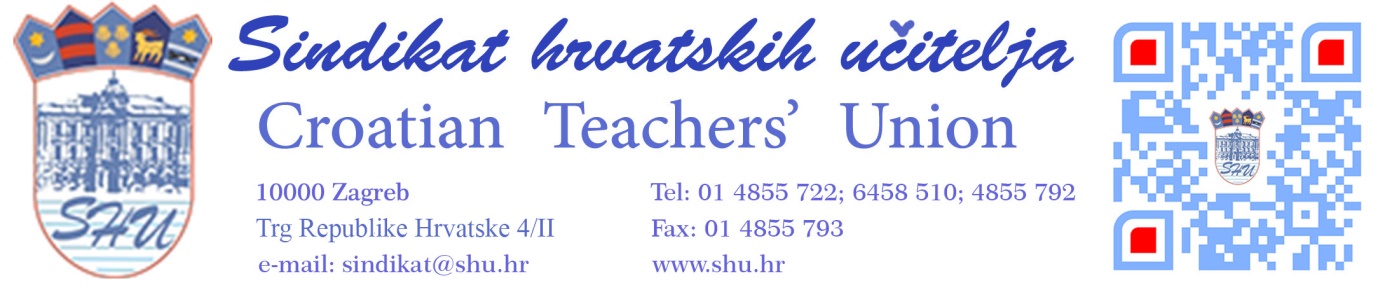 OBRAZAC 8aSINDIKALNA PODRUŽNICA_____________________________________	  													                           	________________________________							     	                                    (naziv poslodavca)														________________________________							          	             	                                   (adresa)OBAVIJEST SINDIKATUo preuzimanju prava i obveza radničkog vijeća1. U OŠ ______________________________, kao poslodavcu, nije utemeljeno radničko vijeće te prema odredbi članka 153. stavak 3. Zakona o radu sva prava i obveze radničkog vijeća propisane Zakonom o radu preuzima sindikalni povjerenik. Kako poslodavac zapošljava više od sedamdeset pet radnika, ispunjeni su uvjeti iz članka 142. stavak 1. te su provedeni izbori i poslove radničkog vijeća preuzimaju:1. _____________________________________________, SINDIKALNI POVJERENIK				(ime, prezime, adresa)2. _____________________________________________, SINDIKALNI VIJEĆNIK(ime, prezime, adresa)3. _____________________________________________, SINDIKALNI VIJEĆNIK(ime, prezime, adresa)2. Sindikalni povjerenik kao i sindikalni vijećnici koristit će prava u opsegu i na način utvrđen Zakonom o radu kao i Temeljnim kolektivnim ugovorom za službenike i namještenike u javnim službama i Kolektivnim ugovorom za zaposlenike u osnovnoškolskim ustanovama. 					                     Sindikalni povjerenik:                                                                                                       	               ________________________					                                                                      (vlastoručni potpis)Dostaviti:  1. Tajništvo Sindikata hrvatskih učitelja, Zagreb, Andrije Hebranga 20	       2. Voditelj Područnog uredaU _________________, dana ______________.         ****Napomena: Temeljem ove obavijesti Sindikat hrvatskih učitelja poslat će obavijest poslodavcu o preuzimanju prava i obveza radničkog vijeća.